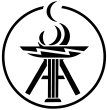 Performing Arts Center, 445 128th AV SE, Phone:  425-456-6500Tuesday, January 11 , 7:00p – BSD Elementary Schools:Newport Heights, Phantom Lake, Puesta del Sol, Sherwood Forest, Somerset, Spiritridge, Stevenson, Woodridge, Private SchoolsWednesday, January 12, 7:00p – BSD Elementary Schools:Ardmore, Bennett, Cherry Crest, Clyde Hill, Eastgate, Enatai, Lake Hills, Medina, Private SchoolsPrivate School students may attend either session.  Seating is limited to 250 per session.Applications will be available at the end of each information session, and will be posted online 1/12/11Applications for lottery due: 			3:00p,   Wednesday,   February 9, 2011Lottery held in IS Commons:          		2:00p,   Wednesday,   February 16, 2011Lottery results posted:      			3:00p,   Friday,           February 18, 2011Commitment Response due to office:		3:00p,   Friday,           March 11, 2011